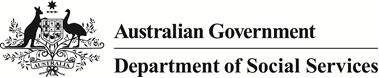 Guide to Completing theCfC and CP Performance Reportdue 28 February 2014Family Support Program	December 2013ContentsWhat is the Performance Report for?	4How your information is used	4PDF template	4Improvements made to the  February Report	5Client data – Who have you assisted this reporting period?	51.	How many clients participated directly in eligible activities?	6a)	Total Clients	6b) 	Of the clients at 1a, how many attended your service during the previous   July to December reporting period?	6c)	Aboriginal or Torres Strait Islander?	6d)	Culturally and Linguistically Diverse?	7e)	Having a disability	72.	How would you describe each adult client identified at 1a?	73.	How many of the clients at 1 a) fall into the following categories?	7a) 	Young parents <20	7b) 	Young parents 20-25	7c) 	from a family whose main source of income is believed to be from Centrelink   or Department of Veterans’ Affairs	8d)	From a family known to have Centrelink income support payments subject to   income management.	8e) 	From a family known to be referred by, or involved with, child protection.	8Key Service Activities	8What were the key service activities undertaken to deliver your service?	8What were the key service activities undertaken to deliver your service?	10a) 	Title of activity	10b) 	Type of activity	10c) 	Suburb/town/community where this activity was delivered?	11What did you plan to achieve?	11Total clients for the activity for this reporting period	11Was this activity designed for or targeted at clients from a particular demographic group/s?	11Demographic group/s targeted	12What outcomes has this activity achieved?	13With which FSP Outcome does this activity align?	13Provide any additional comments about the service activity here.	13Deliverables	14In reviewing services delivered by this Activity, how many of the deliverables in the Funding Agreement are being met?	14Were there any challenges in meeting the deliverables?	14Which deliverables have not been met and why?  Please provide details below.	14Confirmation of changes to service delivery locations.	14What Works?	14Case studies	15Promising Practice	15Additional Information / Feedback	16Do you have any further comments on your organisation’s achievements during this period?	16If your organisation has undertaken any research or evaluation activities relevant to FSP, are there any findings you would like to share with the Department?	16Do you have any feedback regarding this Performance Report?	16Additional Information	17Objectives	17Program Outcomes	18Types of Activity	18Demographic Target Groups	19Collaborative Relationships	20Attachment A - What should be included in a case study?	21Attachment B - FSP Performance Framework	23Attachment C - Abridged Version of the CfC and CP Performance Report Template	28What is the Performance Report for?Under the terms of the Family Support Program Funding Agreement, the FSP Performance Report must be completed twice annually and submitted by 28 February and 31 July. The Report is designed to collect Communities for Children and Community Playgroups data as evidence to support ongoing funding for the Family Support Program.CfC Facilitating Partners are responsible for compiling and completing the Performance Report.  Community Partners should not be given the template to complete.  To collect necessary data from Community Partners, it is suggested that Facilitating Partners provide Community Partners with an abridged version of the template.   An example, which can be adapted to individual Facilitating Partner specifications, is provided at Attachment C.How your information is usedThe CfC and CP Performance Report template is designed to gather the necessary information to:Assess your performance in meeting your Funding Agreement deliverables and fulfilling the requirements of the FSP Performance Framework.  For more information see the FSP Performance Framework (Attachment B)Assess overall performance of the program within the FSP Performance Framework:How well we are reaching vulnerable and disadvantaged families.How well the FSP is achieving its objectives.Identifying trends, gaps, etc. to build the evidence base and inform future funding decisions and policy development.Fulfil departmental obligations to:Promote the efficient, effective, economical and ethical use of Commonwealth funding as required by the Financial Management Act 1997Report against the Department’s Key Performance Indicators in its Annual Report to ParliamentInform our Minister of progress towards program outcomesPDF templateOrganisations funded to deliver more than one Activity must complete a separate template for each Activity delivered, i.e. CfC Direct, CfC Facilitating Partners, CfC Indigenous Parenting Services or Community Playgroups.Note:  CfC Indigenous Parenting Services – Intensive Family Support Service providers will not be asked to complete all questions in the template.Each template is automatically generated by the Department’s funding management system (FOFMS) and is linked to a particular funded Activity.  Once issued, a template cannot be transferred to a different funded Activity.The template is developed using Smartform technology, which gathers data in a uniform manner which is automatically loaded against the correct provider and Activity in FOFMS.It is therefore important that details for each Activity are entered into the correct template, identified by the prefilled Activity Title and Activity ID details printed on the front page of the template.In order to fit into system capabilities, the template includes limits on the size of text boxes, with the maximum number of characters or words identified where relevant.  Providers may, however, submit further information as attachments.Improvements made to the  February ReportOnly minor adjustments have been made to the February 2014 reporting template.  The table asking providers to rank Eligible Activities has been removed,  All other questions remain unchanged from questions in Part 1 and Parts 3 to 6 of the July 2013 report.Improvements have been made to the tool tips and explanatory text providing additional guidance for completing the report.  Additionally, a quick reference section, which contains definitions of counting rules and terms used, is now included.Client data – Who have you assisted this reporting period?A client is anyone who receives a direct FSP service.  This term is used generically and encompasses similar terminology such as ‘participant’, ‘member’ and ‘customer’.Those who enjoy a flow on benefit from a family member’s access to FSP services are not counted as clients.Example:  If a mother and her child receive direct case management services, other family members may benefit indirectly from this service (e.g. siblings); however only the mother and child are counted as clients.A direct service is a service delivered to a client by an FSP provider with the specific intent to contribute to achieving an FSP outcome.Make sure that you read and understand the introductory notes and examples.Provide details of all clients who have attended your service and received a direct service.Note:Community Playgroups should provide details of current playgroup association members and their childrenProviders who do not deliver direct services to clients – e.g. peak bodies, services who only undertake research or deliver web based activities, etc. –should enter  ‘0’ at 1a and are not required to complete further questions in Part 1Where possible, provide a count of unique clients. i.e. if a client attends more than one of your service activities, count that person only once, rather than once per service activityCfC Facilitating Partners should direct each Community Partner to provide unique client counts.  CfC FPs are not expected to track unique clients who access services delivered by different Community Partners.Do not include clients who:Attended promotional events and family fun daysReceived straightforward referrals and were redirected to another service Received assistance that involved the provision of information, with no direct participation in your service1.	How many clients participated directly in eligible activities?a)	Total ClientsRecord (by age group) all clients who received an FSP service during the reporting period.b) 	Of the clients at 1a, how many attended your service during the previous
 	July to December reporting period?Note: Do not complete this question on the February reporting template.  This question is only asked in the July reporting template each year. Record the number of those clients who received an FSP service during this reporting period, who also received an FSP service from your Organisation in the July – December reporting period of this financial year.Why? Asking this question in the second reporting period each year (i.e. January to June) allows FSP to more accurately identify the total number of unique clients assisted in any given financial year.  This is necessary for the FSP to report to government in the Department’s Annual Report.Of the clients in 1a, how many have identified themselves as:c)	Aboriginal or Torres Strait Islander?Record the total number of clients who identify as Aboriginal or Torres Strait Islander.Why? People who are of Aboriginal or Torres Strait Islander descent are a priority target group for CfC services.The percentage of FSP clients who are of Aboriginal or Torres Strait Islander descent is published in the Department’s Annual Report.d)	Culturally and Linguistically Diverse?Record the total number of clients who were born overseas and who speak little or no English at home.Do not include any Aboriginal or Torres Strait Islander clients in this count.Why? Those whose cultural and/or linguistic diversity presents a disadvantage to fully participating in the community (e.g. poor language skills inhibit participation in education, employment, social activities) are a priority group for CfC services.The percentage of FSP clients who are CaLD is a known “vulnerable and at-risk of disadvantage” priority target group and reported in the Department’s Annual Report.e)	Having a disability Record all clients who have a disability that affects their quality of life and/or hinders their ability to fully participate in the community, e.g. participation in education, employment, social activities.Why?  People with a disability are known to be at greater risk of disadvantage.  FSP uses this as a proxy measure for vulnerability.2.	How would you describe each adult client identified at 1a?Count each of the adult clients who attended your service in one of the categories listed.  The total of clients listed in questions 2 a) to 2 f) must be equal to the total adults listed in 1 a).Do not count youth who are also parents here.  This section collects data on adult demographics only.  Young parents are recorded in the next set of categories section.All adult clients who do not fit into categories a) to e) should be entered at f).Why?  Analysis of this data provides an insight into the level of:Services provided to demographic groups of particular interest to FSP andProfessional skills development and community capacity building provided by CfC.3.	How many of the clients at 1 a) fall into the following categories?Record all clients (adults, youth and children) who fall into any of the demographic categories listed.  Include clients as in as many categories as relevant.a) 	Young parents <20Why? Young parents less than 20 years and their children are particularly vulnerable to disadvantage and are a priority target group for CfC services.b) 	Young parents 20-25Why? Young parents, 20-25 years may be at risk of disadvantage.c) 	from a family whose main source of income is believed to be from Centrelink 
	or Department of Veterans’ AffairsIf services collect this data for their own purposes, or if it is appropriate to ask clients for this information, services should report this figure.Where appropriate, the provider may use professional judgement to answer this question.Providers are not expected to ask clients for this information in a way that causes distress or if it is inappropriate to do so.  Discuss alternatives with your Funding Agreement Manager.Why?  Income support is used as a proxy measure of disadvantage and vulnerability.  We gather this to assess how well FSP reaches appropriate target groups.d)	From a family known to have Centrelink income support payments subject to
 	income management.  This data is only required of providers who have reason to collect this information.Why?  Responses will be used to compare against the BAFW trial site results.e) 	From a family known to be referred by, or involved with, child protection.Provide this if your service has received a warm referral from a child protection agency or if your service works in collaboration with child protection in relation to a client.This data is only required of providers who have reason to collect this information.Why? This is used to assess the extent of FSP collaboration with Child Protection Agencies in line with the National Framework for Protecting Australia’s Children 2009–2020.Key Service ActivitiesKey service activities are the individual components of a service provider’s FSP service delivery.Each service activity includes all components that, in combination, contribute towards a common initiative. e.g. a provider delivers the “Education for a Future” initiative, that aims to promote positive education outcomes for children of newly arrived refugee families.  While including the individual components out of school hours groups and parent education support, and casework, the Education for a Future” initiative is one key service activity.Providers should think about how each service activity works toward achieving FSP outcomes.  This provides data in a format that:Aligns to the FSP Performance Framework Objectives and Outcomes, consistent with the move to evidence based, outcomes focussed reportingProvides key outcome information in a shortened, uniform format that can be readily collated and analysed at the program levelReduces the amount of mandatory data required, while allowing providers to present additional information if they wishAllows plenty of room to provide additional information that providers feel is important, including in the form of an attachment if necessaryThis Report only requires information about your performance in achieving FSP objectives.  Providing details of day-to-day activities that are unrelated to achieving FSP objectives is not necessary.Complete only one Key Service Activity sub-form entry per service activity.  The aim is to gather necessary service activity information, reducing the time taken to complete the report.New service activity sub-forms can be added as required (up to a limit of 25).  If your organisation delivers more than 25 service activities, these may be attached as separate documents.Note: if attaching additional service activity information, ensure that the same format used in the Performance Report template is followed.  The template at Attachment C may be used for this purpose.There are seven questions for each service activity sub-form.  The first six focus on collecting information about what was achieved (i.e. performance information - outputs and outcomes), rather than a detailed description of how it was achieved.  This provides the key information required for FSP assessment.The final question allows additional information to be provided about the service that is used to assess individual service performance.  Supporting detail can be attached if desired.ExamplesA provider delivers kindy gym in four different locations, to four different client demographic groups.  This should be reported as one service activity, with any differentiating details of the four different groups (e.g. if a particular target group, or different community partner) included against the final question in Part titled Key Service Activities.A provider delivers a “Building Better Parks” community strategy which aims to involve a number of communities in improving their local parks.  The strategy involves engaging community organisations and businesses, a promotion campaign, community forums, weekend busy bees, a colouring competition for school children and family group activities.  This would be included as one service activity which might be recorded as follows:
Title: Building Better Parks
Type of Activity: community development/capacity building
Objectives: To improve family social and economic participation
Outputs: at the demographic question select NO – as the program is aimed at the whole Community
Outcome Statement:  Parktown businesses and residents have built a stronger sense of community, developed skills, and established new connections and friendships while collaborating to plan, design and construct safe, quality community spaces for their families.
FSP Outcomes:
Organisations provide integrated services and work in collaboration with other services and the communityNarrative describing the individual components, their achievements, client groups, etc. would be included against the final question in Key Service Activities.What were the key service activities undertaken to deliver your service?a) 	Title of activityThis should be a descriptive name for the service activity only.b) 	Type of activity Select the most appropriate value from the pick list.  The “other” category should only be selected where your service activity clearly does not fit with one of the categories listed.If more than one category in the pick list is applicable to your activity, select the category that best describes the main focus of the activity.  If required, further explanation can be included at the final question in Key Service Activities.Why?  These activity service types were designed to be generic rather than specific to enable the types of services to be categorised and analysed for mapping and planning purposes, including the identification of service gaps.  They were derived from the most commonly reported service types in past reports.ExamplesA provider delivers the “Education for a Future” initiative,that aims to promote positive education outcomes for children of newly arrived refugee families.  The initiative involves running out of school hours groups, providing parent education support, as well as casework.  Rather than selecting the “other” category (and listing all components e.g. “out of school program”, “parenting/family skills training” and “case management” select the following one category:

Type of Activity:	 “Multidisciplinary/Whole Family”A provider delivers a “kindy gym in four different locations, to four different client demographic groups.  This would be included as one service activity. The kindy gym employs a family support worker who assists parents with referrals and parenting/family skills sessions are also arranged as part of the program. Rather than selecting the “other” category (and listing all components e.g. “Early childhood, Parenting/family skills training and referral for ATSI children and families), select the following single category:

Type of Activity: early childhood

For each example above, narrative describing the individual components would be included against the final question in Key Service Activities.c) 	Suburb/town/community where this activity was delivered?Include the location name/s of where the service activity is delivered.If service activity is delivered in multiple nearby locations, the regional name may be recorded instead.  e.g. City of Logan, rather than listing five individual suburbs within the City of Logan.What did you plan to achieve? Select the FSP Objective/s that this particular service activity aims to achieve.Total clients for the activity for this reporting period Record the total clients who participated in this service activity during the reporting period.  If a non-direct service type that has no direct clients e.g. Community Development, enter “0”.Was this activity designed for or targeted at clients from a particular demographic group/s?Select ‘Yes’ only if the service activity is designed for or targeted at a particular demographic group.  If designed for a specific target group but open to all families with young children, tick “Yes” and record only those clients in the target demographic.Do not include details of untargeted demographic groups. If the activity is designed for a generic audience, but happens to be attended by participants who share a common demographic background, select ‘No’.  More details may be included in the  question: How was the activity delivered?Why?  The data assists the Department to identify services designed for and delivered to specific demographic groups in response to local need.  It also identifies where specific demographic groups are located and what their needs may be.Demographic group/s targeted If ‘Yes’ is selected for the above question, this section should be completed.  Up to three demographic groups per service activity can be selected from the pick list.Select the most appropriate value from the pick list where possible.  If your service activity is targeted to more than three listed demographic groups, select the main three.The “other” category should only be selected where your service activity clearly does not fit with one of the categories listed.  Do not use the “other” category to further refine an existing category.  More information may be entered at the final question in Part 3 if necessary.Why?  The demographic group options are designed to be generic rather than specific to enable demographics to be readily analysed for mapping and planning purposes.  Values were derived from the most commonly reported demographics in past reports.Enter the number of clients who attended from each group.Note:  Individual demographic groups need not be mutually exclusive.  If applicable, a client may be recorded against more than one demographic group.  Therefore the sum of clients recorded here may exceed the total clients entered for the service activity.Example: .  A total of 100 clients attended a playgroup activity designed for young Aboriginal and Torres Strait Islander parents.  A total of 100 clients attended the activity 50 were young parents but only 30 of these were Aboriginal and Torres Strait Islander clients; and 50 clients were children 0<5  but only 30 of these were Aboriginal and Torres Strait Islander clientsThe number of clients would be entered as follows:Aboriginal and Torres Strait Islander (60)Young parents <20 (50)Children 0-5 years (50)What outcomes has this activity achieved? Provide a precise statement or abstract that summarises the activity specific outcomes achieved by this service activity.Example. “Socially isolated parents were taught new social skills in a casual, supportive environment and encouraged to engage in their community.”Do not describe the methods used to achieve outcomes – e.g “a playgroup was run two days per week for socially isolated parents”.  This should be provided under “any additional comments about the service activity”.Do not enter a prescribed FSP Objective here.Why? This provides specific information on what each service activity is meant to achieve.  When collated, this information will build a picture of the varied elements involved in achieving the FSP Performance Framework Outcomes.With which FSP Outcome does this activity align?From the options provided, select the FSP Outcome that most appropriately describes what this particular service activity aims to achieve.Why? This information is used to align all FSP service activities to the FSP Performance Framework.Provide any additional comments about the service activity here.This is a free text field where you can include all qualitative information that may be required for your Agreement Manager to properly assess your performance.Information reported here should include:A description of the service activity.  Keep details precise and relevant to the FSPAn explanation of the community need/s this activity addressesCommunity Partner details (if a CfC FP Activity)Unexpected outcomes or achievements, if anyChallenges to achieving desired outcomes and strategies used to overcome those challenges, if anyEnter text directly into the box.  If there is not enough room, or if you have supporting information in another document, you may attach it here.Why? This information provides a precise snap shot of:what your service activity is doingthe issues in the community where the service activity is delivered andhow you are working to address these issuesDeliverablesIn reviewing services delivered by this Activity, how many of the deliverables in the Funding Agreement are being met?Select from the options provided.Were there any challenges in meeting the deliverables?Include information about anything that made it difficult to achieve your agreed deliverables.Why? This helps Agreement managers to assess your performance and for the Department to identify any trends or significant issues that may need to be addressed.Which deliverables have not been met and why?  Please provide details below.Column 1 – copy deliverable from your Funding Agreement Schedule.Column 2 – provide a summary of the reasons this deliverable could not be met.Column 3 – provide brief details of the strategies you plan to use to meet the deliverable.Why? This allows Agreement Managers to understand your circumstances and your plans to address any difficulties.Confirmation of changes to service delivery locations.It is a requirement of the FSP Funding Agreement that, if you change a delivery location during the reporting period, you must advise the Department of the changes within 30 Business Days.Why? Accurate service delivery location information is required to meet the Department’s reporting requirements, and to accurately understand where services are delivered.What Works?Only complete if your organisation has relevant information to share, otherwise select ‘No’.The “FSP Future Directions” consultations process received an overwhelming number of requests by providers to share information on “what works”.  Although not mandatory, FaHCSIA would encourage your organisation to submit your case studies, promising practices and information on research and evaluation activities.Why?  Information on what works for FSP providers adds to the evidence base.  the Department will compile the best examples for distribution to providers.Case studiesProvide details of a de-identified case study that demonstrates how one or more FSP Outcome has been achieved.  Identify the FSP Outcome/s you believe this case study demonstrates.It is preferred that you include at least one case study within the limited space provided.  You may attach an additional document if there is insufficient space on the form.   Further guidance on what should be included in a case study can be found at Attachment A.Why?  Case studies:Informs your Agreement Manager about how your service performsInforms the Department about how the FSP has made a differenceMay be used as an example of a ‘Good News Story’ for the Minister, media or other publicationsMay be used to share with other providers as examples of good practicePromising PracticeProvide details of a flexible or innovative practice (even a small practice) your organisation has employed and found successful.  Include in your description:Whether this is a new practice or an adaption of an existing practiceWhat makes it “innovative” or “better”Why it worksWho it works for (demographic)Which FSP Outcome/s this practice achievesHow it is effective at achieving FSP ObjectivesIt is preferable that you include an example which best illustrates flexible or innovative practice within the limited space provided.  You may attach an additional document if there is insufficient space on the form.Why?  CfC activities allow for tailored approaches at a local level so communities can develop flexible and innovative approaches that best reflect their circumstances.  Organisations are required to make use of strong evidence of what works in early intervention and prevention.  (see CfC Guidelines Part C).  By sharing those practices:Services have an opportunity to demonstrate their innovation and responsiveness to a community need  The Department can add to the evidence base of what worksExamples of “promising practice” can be shared with other FSP providersAdditional Information / FeedbackIf you wish to provide additional information and/or feedback, select ‘Yes’ and provide information in the space provided.  You may attach any supporting documentation and materials.Do you have any further comments on your organisation’s achievements during this period?  Include information about any achievements not recorded in Key Service Activities.  You may attach an additional document if insufficient space.Examples:Overarching comments relating to FSP outcomesGeneral or unintended outcomes for the communityCommunity trends of relevance to the FSPDo not include details or explanations of day to day activities.If your organisation has undertaken any research or evaluation activities relevant to FSP, are there any findings you would like to share with the Department? Provide details of relevant information or findings that would be valuable to add to the FSP evidence base.You may provide this information as an attachment.Do you have any feedback regarding this Performance Report? This is an opportunity to provide feedback to the Department about the Performance Report.  The Department takes all feedback into consideration when revising the Report’s format.Additional InformationObjectivesAll FSP services work towards the following objective:To provide integrated services for families, particularly vulnerable and disadvantaged families, to improve child wellbeing and development, safety and family functioning.FSP objectives:To improve family functioningTo improve child developmentTo increase the safety of family environmentsTo increase community connectedness / social inclusionTo improve family’s knowledge and skills for life and learningTo provide services in a manner appropriate to client which satisfies their needsTo improve the client’s access to and engagement with support servicesTo improve family, social and economic participationCfC Key ObjectivesKey objectives are to:Improve the health and well-being of families and the development of young children, from before birth to school age, paying special attention to:Healthy young families — supporting parents to care for their children before and after birth and throughout the early yearsSupporting families and parents — support for parents to provide children with secure attachment, consistent discipline and quality environments that are stable, positive, stimulating, safe and secureEarly learning and care — provide access to high quality, affordable early learning experiences in the years before school; early identification and support for children at risk of developmental and behavioural problems; and assisting parents with ways they can stimulate and promote child development and learning from birthCreate strong child-friendly communities that understand the importance of the early years and apply this capacity to maximise the health, well-being and early development of young children at the local levelBuilding stronger links with state government child protection services - as well as services primarily targeted at adults - to tackle known parental risk factors e.g. mental health, family violence, housing and substance abuse (children will be supported as part of an integrated treatment plan for adults)Link universal services with specialist support services and adult secondary services to ensure vulnerable children who are identified as being at high risk receive appropriate referral and case management in the family contextBuild the evidence base for best practice targeted early intervention and prevention family support services for families where children are at risk of abuse or neglectReduce the incidence of families and individuals from falling into crisisEnsure parents and children have increased connections and social networksLink early childhood services with other Commonwealth services such as Family Relationship Centres, Centrelink and Job Services Australia, as well as with maternal and early-childhood nurses andIntegrate Commonwealth, State/Territory, local government and non-government sector services in response to local needsProgram OutcomesFamilies function well in nurturing and safe environmentsChildren and families have the knowledge and skills for life and learningFamilies, including children, especially those who are vulnerable or disadvantaged benefit from better social inclusion and reduced disadvantageOrganisations provide integrated services and work in collaboration with other services and the communityServices focus on vulnerable and disadvantaged families and childrenTypes of ActivityDemographic Target GroupsCategory from Drop Down ListAboriginal and/or Torres Strait IslanderCaLDCarersChildren at riskEarly Childhood ProfessionalsGrandparent/Kinship carersHomelessnessIsolated familiesJobless familiesMen//FathersPeople with a disabilityPre-school/InfantsPrimary school agedSecondary school agedSingle parentsSocially isolated familiesWomen/MothersYoung Parents/Expectant Parents (<20)Young Parents/Expectant Parents (20 to 25)Collaborative RelationshipsOther FSP/DSSCommonwealthState/Local GovernmentCommunity Service/Non-Government OrganisationWelfare/CharityOtherHealth/MedicalEducation/TrainingAttachment A - What should be included in a case study?The Family Support Program collects case studies to have access to stories of how our program affects the lives of our clients.  There are four main points that should be discussed in each case study:Setting the scenethe actions taken, the results for the client andany learnings from the caseWhen setting the scene, include relevant details of the client, their family and the issues that they have presented.  This could include how the client came into contact with the service (for example: soft entry through playgroup, warm referral, court ordered), their family structure, any vulnerability the client has and goals identified by the case worker and client.The actions taken should include details of the services that the client accessed, any additional needs that were identified and any collaboration made between the service and other agencies.  Any challenges faced or innovation made during the case should also be discussed.The results of the service should include the outcomes for the client and any flow on effects for the family as a whole.  Consider whether a difference was made, how much of a difference was experienced and how well the service worked for the client.  Any unanticipated results that benefitted the client may be included.Lastly, discuss any learnings from the case. This could include changes made to processes due to any challenges, any improvements made to collaboration with other organisations and changes to the approach that may be made in future.Other things to considerCase studies need not be long.  If you can, detail the essentials of the story in one or two paragraphsIt does not need to be based on the most complex client you can identify.  Stories about average people in difficult situations still demonstrate the value of the programDot points are often not the best way of detailing the clients’ storyConsider the aims of the Family Support Program and how the actions and results contributed to the objectives of the program.  Keep in mind the indicators in the Performance FrameworkDo not use the clients’ real name/sExample:John was a young separated father with an infant daughter (Jane).  He registered for our separated fathers program.  John’s relationship with Jane’s mother (Kate) was one of high conflict with communication between John and Kate emotionally charged and full of blame.  John did not have consistent access to Jane.John enjoyed the program, especially the support he received from older dads who were farther along in the process of separation.  Upon completion of the program, participants were invited to attend a monthly support group for separated fathers.  John has been a regular participant for the past eight months and reports that "it’s good to talk to guys in the same situation".  He has also attended a parenting course, and a father focussed Triple P and has engaged with our organisation for one on one support. He has reported that he now "feels more confident" communicating with Kate, and has "more understanding of Jane's needs."  John currently has regular contact with Jane and still continues to access services through the monthly dads group.This story describes a collaborative approach to engage with young fathers in the community. Through the use of an art medium, this target group were able to develop relationships with local service providers and discuss their experiences as young men in the area. The community service worker described the project as an inspiring venture that achieved successful outcomes.Attachment B - FSP Performance FrameworkWhat is the Family Support Program? The Family Support Program (FSP) is a national program that provides funding to non-government organisations to support families and children, especially those who are vulnerable or in areas of disadvantage.  It provides early intervention and preventative family support focusing on family relationships, parenting and family law services to help people navigate life events.  It also aims to protect children who are at risk of neglect or abuse.The FSP complements state and territory government services to help support families during critical life events and provide access to a wider range of support for families living in locations of high and/or multiple disadvantage.Family support services are a vital part of the Australian Government's efforts as part of the National Framework for Protecting Australia's Children to intervene early to guard against the abuse and neglect of our children and to complement the state and territory governments' child protection systems.The Family Support Program comprises two core streams: Family and Children's Services; and Family Law Services (FLS).Family and Children's Services has four services types:Communities for Children (CfC); Family and Relationship Services (FaRS); Specialist Services; and Community Playgroups.What is the FSP Performance Framework?The FSP Performance Framework is one key way to demonstrate the effectiveness of the whole FSP.  The FSP Performance Framework aims to:ensure services are clearly focused on achieving positive outcomes for clients;provide a logical and consistent approach for measuring outcomes across the program; andlink the performance reporting of specific activities to the overall program performance including the achievement of FSP outcomes.How has the Performance Framework been Developed?The development of a Performance Framework for the new FSP has been a dynamic process involving consultation with FSP service providers.  Further feedback is invited through schedule managers at any time.  Revisions of the Performance Framework are possible over the life of the Funding Agreement, with new Editions created as required.Attachment C - Abridged Version of the CfC and CP Performance Report TemplateClient Data – Who have you assisted this reporting period?Complete this part by counting the number of adults and children who participated directly in FSP service activities during the reporting period.   Where possible, count unique clients only once.Example 1 A CfC service delivered a mothers’ group that ran once a week during school term.  Each participant should be counted only once, even if she attended all sessions.Example 2A CfC service delivered a playgroup once a week.  The same CfC service also ran a six week Parenting Program.  Jane attended the playgroup with her toddler, and also attended the Parenting Program with her partner.  Jane would be counted once.Note: CfC Facilitating Partners may not be in the position to track unique clients who access services delivered by different Community Partners.  In this case the Facilitating Partner should direct Community Partners to follow the advice above.Exclude clients who:- attended promotional events and family fun days- received straightforward referrals and were redirected to another service or- received assistance that involved the provision of information, with no direct participation in your service2.	Of the total adult clients identified at 1a), how many are best described in the following categories?3.	Of the clients identified at 1a), how many fall into the following categories?  Each client may be counted in as many categories as appropriate. Complete details based on client identification and / or professional judgementActivity InformationProvide details of each key service activity during the reporting period.  Do not include details of routine and administrative activities not integral to achieving FSP Objectives, e.g. committee meetings, routine training, general networking, etc.Copy questions in table below for each of your service activities.Service activity 26*Information reported here may include: Description of the service activity: keep details precise and relevant as character and word limits apply.Details of unexpected outcomes or achievements.Details of challenges to achieving desired outcomes and strategies used to overcome those challenges.What Works?Case StudyDo you wish to provide a typical story that demonstrates how your organisation(i) has achieved FSP outcomes (refer to the Family Support Program Guidelines Part A) by assisting clients or the community to address or meet their needs?If yes, your story may be about: Personal achievements of particular adults or children involved in the ActivityHow a particular group of adults or children benefited from the ActivityWhat some adults or children went on to achieve in their family and/or community as a result of participation in the Activity orSome unanticipated results of the Activity that benefitted clientsExplain which FSP Outcome/s you believe this case study supportsPromising PracticesDo you wish to share an example of effective or innovative practice, used by your organisation that could be adapted for wider application by other FSP services?ExamplesExamplesExamplesExamplesExamplesActivity and focusAttendeesFor particular demographic group/s?What would be recorded.What would be recorded.DemographicCountFamily Day activity 35 women/mothers, 22 men/fathers, 66 children.NoNAFamily Day activity for families who live in remote geographical areas35 women/mothers, 22 men/fathers, 66 childrenYesIsolated families123Information day for families of a child with disability35 women/mothers, 22 men/fathers, 26 children with disability40 siblings.YesPeople with a disability; and/or family/carers123Parenting Program12 Mothers8 fathers6 grandparentsNoNAParenting support for Grandparent carers12 grandparents2 kinship carersYesGrandparents/ kinship carers14Category from Drop Down ListExamples includeAdvocacyCo-ordinated Advocacy for Referral and Early Intervention in Schools Strategy Antenatal/postnatalFuture Parenting ProgramPregnancy support group, First time Mother’s groupCase Management/therapySpeech Therapy and Speech AwarenessWhole of family therapy programCommunity development/capacity buildingImproved access to recreation, sporting facilities via community infrastructure redevelopment programsCultural awareness/supportClosing the Gap strategy - enhancing Indigenous understandingDevelopment/disabilitySpecial needs programDrug & alcohol education/supportAlcohol and other Drugs Residential Treatment Program for parents and their accompanying children
Perinatal & Family Drug Mothers drop in clinicSmoke, Alcohol & Drug Free Family Fun DayEarly ChildhoodIndigenous early years focussed networkChild Health ChecksMobile Toy and Parenting Resource ServiceFamily Counselling/supportSpecialist Child and Family Support ProgramFamily Violence/safety/awarenessMen's Behaviour Change Group for men with a history of abusive behaviourGranparent/Carer SupportMy Time for Grandparents
Peer support for Kinship CarersHealth & nutrition education/supportCooking activity and playgroup for young children 0-5 yearsHome visits/outreachVisiting Parent MentorsIn-school/Mentoring programIn school Anti-Bullying Program
Mentoring program for vulnerable children / youthInteragency/collaboration/linkagesCreate linkages with Aboriginal organisations to develop trust and create soft entry pathwaysLiteracy/NumeracyRainbow Readers ProgramLearning CentreMen/fathers programMentoring and demonstration of positive male role models and learningMental HealthBuilding Self Worth ProgramMultidisciplinary / Whole Family Multidisciplinary servicesFamily Liaison Worker, Needs assessmentOut of school programCamp/holiday program/after school program
Superkids  - afterschool kids programParenting/family skills training1, 2, 3 Magic WorkshopsFinancial Literacy and Advocacy for Young ParentsPeer support/social networkingSupport Group for Aboriginal Kinship CarersPlaygroupSupported playgroupProfessional training / developmentVolunteer trainingTrain the trainer programPromotions/Referral/Information Distribution of information and resources to support parenting practicesResource development/researchDevelopment of online training courseRespite/volunteer programVoluntary RespiteVolunteer support with at risk children and familiesSchool readinessPositive Start to School ProgramTraining/personal developmentSocial, Emotional and Life Skill DevelopmentProgram for teenage girls at risk of disengagingGrowing Strong Families and Families TogetherProgram OutcomesRefObjectivesPerformance IndicatorsExamples of information to be collected by service providersPurpose and collection methodClient outcomesFamilies function well in nurturing and safe environmentsChildren and families have the knowledge and skills for life and learningFamilies, including children, especially those who are vulnerable or disadvantaged, benefit from better social inclusion and reduced disadvantageService system outcomesOrganisations provide integrated services and work in collaboration with other services and the communityServices focus on vulnerable and disadvantaged families and childrenIntermediate outcomes / impacts: Did we make a lasting difference?Intermediate outcomes / impacts: Did we make a lasting difference?Intermediate outcomes / impacts: Did we make a lasting difference?Intermediate outcomes / impacts: Did we make a lasting difference?Intermediate outcomes / impacts: Did we make a lasting difference?Client outcomesFamilies function well in nurturing and safe environmentsChildren and families have the knowledge and skills for life and learningFamilies, including children, especially those who are vulnerable or disadvantaged, benefit from better social inclusion and reduced disadvantageService system outcomesOrganisations provide integrated services and work in collaboration with other services and the communityServices focus on vulnerable and disadvantaged families and children1.1To improve family functioning% clients with improved family functioning including child wellbeingNumber of clients reporting they are better equipped to deal with family issues e.g.family conflictharmful behavioursrelationships with (ex) partnerrelationship with childrenworkable  parenting arrangementsimproved communicationcomplex family separation issuesUsed to assess program performance.Data collection via a client follow up survey 3-6 months after the service (or 6 months after commencement of service for ongoing clients) to be undertaken by the service provider.  Service providers will be informed of the number of clients to be followed up.Client outcomesFamilies function well in nurturing and safe environmentsChildren and families have the knowledge and skills for life and learningFamilies, including children, especially those who are vulnerable or disadvantaged, benefit from better social inclusion and reduced disadvantageService system outcomesOrganisations provide integrated services and work in collaboration with other services and the communityServices focus on vulnerable and disadvantaged families and children1.2To improve child development% children with improved developmentNumber of clients (parents / carers) reporting they are better able to support their child’s development e.g.better use of services to support their child’s developmentchanged parenting practices that support child developmentUsed to assess program performance.Data collection via a client follow up survey 3-6 months after the service (or 6 months after commencement of service for ongoing clients) to be undertaken by the service provider.  Service providers will be informed of the number of clients to be followed up.Client outcomesFamilies function well in nurturing and safe environmentsChildren and families have the knowledge and skills for life and learningFamilies, including children, especially those who are vulnerable or disadvantaged, benefit from better social inclusion and reduced disadvantageService system outcomesOrganisations provide integrated services and work in collaboration with other services and the communityServices focus on vulnerable and disadvantaged families and children1.3To increase the safety of family environments% clients that live in safer family and community environmentsNumber of clients reporting that they feel safer at home and in their communitiesUsed to assess program performance.Data collection via a client follow up survey 3-6 months after the service (or 6 months after commencement of service for ongoing clients) to be undertaken by the service provider.  Service providers will be informed of the number of clients to be followed up.Client outcomesFamilies function well in nurturing and safe environmentsChildren and families have the knowledge and skills for life and learningFamilies, including children, especially those who are vulnerable or disadvantaged, benefit from better social inclusion and reduced disadvantageService system outcomesOrganisations provide integrated services and work in collaboration with other services and the communityServices focus on vulnerable and disadvantaged families and children1.4To increase community connectedness / social inclusion% clients who are included in and socially connected to their communityNumber of clients reporting they are able to get support in a time of crisisNumber of clients reporting that they feel connected to social support networks and/or their communityUsed to assess program performance.Data collection via a client follow up survey 3-6 months after the service (or 6 months after commencement of service for ongoing clients) to be undertaken by the service provider.  Service providers will be informed of the number of clients to be followed up.Client outcomesFamilies function well in nurturing and safe environmentsChildren and families have the knowledge and skills for life and learningFamilies, including children, especially those who are vulnerable or disadvantaged, benefit from better social inclusion and reduced disadvantageService system outcomesOrganisations provide integrated services and work in collaboration with other services and the communityServices focus on vulnerable and disadvantaged families and childrenImmediate outcomes / impacts: Did we make an immediate difference?Immediate outcomes / impacts: Did we make an immediate difference?Immediate outcomes / impacts: Did we make an immediate difference?Immediate outcomes / impacts: Did we make an immediate difference?Immediate outcomes / impacts: Did we make an immediate difference?Client outcomesFamilies function well in nurturing and safe environmentsChildren and families have the knowledge and skills for life and learningFamilies, including children, especially those who are vulnerable or disadvantaged, benefit from better social inclusion and reduced disadvantageService system outcomesOrganisations provide integrated services and work in collaboration with other services and the communityServices focus on vulnerable and disadvantaged families and children2.1To improve family’s knowledge and skills for life and learning % clients with improved knowledge and skillsNumber of clients reporting improved  knowledge & skills related to: parenting practices making parenting arrangementssupporting child developmentseeking help / articulating problemsNumber of clients demonstrating that they can apply new knowledge & skillsUsed to assess program and service provider performance.Data collection via an anonymous survey of clients, at the time of service.  All clients accessing the service during a defined period should be offered the survey.Client outcomesFamilies function well in nurturing and safe environmentsChildren and families have the knowledge and skills for life and learningFamilies, including children, especially those who are vulnerable or disadvantaged, benefit from better social inclusion and reduced disadvantageService system outcomesOrganisations provide integrated services and work in collaboration with other services and the communityServices focus on vulnerable and disadvantaged families and children2.2To provide services in a manner appropriate to client which satisfies their needs% clients satisfied with the service they received% clients reporting that the service was responsive / respectful of their needs and / or cultural / language backgroundNumber of clients satisfied that they received adequate information / referrals for their needsNumber of clients reporting that the service was responsive / respectful of their needs and / or cultural / language backgroundUsed to assess program and service provider performance.Data collection via an anonymous survey of clients, at the time of service.  All clients accessing the service during a defined period should be offered the survey.Program OutcomesRefObjectivesPerformance IndicatorsExamples of information to be collected by service providersPurpose and collection method2.3To improve the client’s access to and engagement with support services% clients with improved access/ engagement with servicesNumber of clients who can find and go to services when neededNumber of clients with better voluntary engagement with community services relevant to their needsPI 2.3 and 2.4 are compulsory for FaRS, FLS and Specialist Services and voluntary for CfC in 2011-12.  All service providers will collect these data from July 2012.2.4To improve family, social and economic participation% of clients with improved family, community and economic engagementNumber of clients reporting improved relationships / contact with family, friends and / or community membersNumber of clients assisted to participate in activities with the potential to enhance family incomes (e.g. employment, education and training)Number of clients assisted to increase their civic or community participationPI 2.3 and 2.4 are compulsory for FaRS, FLS and Specialist Services and voluntary for CfC in 2011-12.  All service providers will collect these data from July 2012.Service delivery quality: How well have we done it?Service delivery quality: How well have we done it?Service delivery quality: How well have we done it?Service delivery quality: How well have we done it?Service delivery quality: How well have we done it?3.1To increase service  to vulnerable and at-risk target groups% clients from priority groupsNumber of clients from Indigenous backgroundNumber of clients from CALD backgroundUsed to assess program and service provider performance.Service providers will collect demographic information from clients.3.2To increase integration and collaboration between service providers  and with the community% partner agencies reporting satisfaction with the contribution of the service providers to integrated service delivery/coordinationNumber of partner agencies reporting satisfaction with the contribution of the service providers to integrated service delivery/coordinationUsed to assess program and service provider performance.A survey of service provider partner agencies will be conducted to measure partner agency satisfaction.3.3To provide services that are high quality% service providers that meet approval requirementsRefer to FSP Approval RequirementsUsed to assess program and service provider performance.Service outputs: How much did we do?Service outputs: How much did we do?Service outputs: How much did we do?Service outputs: How much did we do?Service outputs: How much did we do?4.1To provide appropriate levels of service deliveryNumber of clients assisted by demographic characteristicsNumber of service events / service episodes / activities Number and location of service sitesUsed to assess program and service provider performance.Service providers will collect these data.Adults18+ yearsYouth13 to <18 yearsChildrenChildrenAdults18+ yearsYouth13 to <18 years5 to <13 years0 to <5 years1a)How many clients participated directly in eligible activities1b)How many of the clients listed above attended your service in the previous July to December reporting period?  (I)Of the clients in 1a), how many have identified themselves as:1c)Aboriginal or Torres Strait Islander(i)?1d)Culturally and linguistically diverseDefined here as “Born overseas and speak little or no English”.  Do not include ATSI clients in this count?1e)Having a disability ?a)Motherb)Fatherc)Grandparentd)Related/kinship carere)Staff/Volunteers receiving a FSP funded community capacity building service (i).  Do not include staff delivering servicesf)Other/unsureg)TOTAL (must equal 1a) above) a)Young parents:  < 20 yearsb)Young parents:  20-25 yearsc)From a family whose main source of income is believed to be from Centrelink or Department of Veterans’ Affairs paymentsd)From a family known to have Centrelink income support payments subject to “Income Management”e)From a family known to be referred by child protection authoritiesWhat were the key service activities undertaken to deliver your service?What were the key service activities undertaken to deliver your service?What were the key service activities undertaken to deliver your service?What were the key service activities undertaken to deliver your service?a)Title of activityb)Type of Activityc)In which suburbs, towns or communities was this activity deliveredWhat did you plan to achieve?What did you plan to achieve?What did you plan to achieve?What did you plan to achieve?With which FSP Performance Framework Objective/s does this activity align?Select up to three Objectives that aligns to this activitySelect up to three Objectives that aligns to this activitya)b)c)How much did you do?How much did you do?How much did you do?How much did you do?Total clients this reporting period.Was this activity limited to clients from a particular demographic group/s?If you answered ‘Yes’ to 8.Demographic Group/s targeted List up to threeNumber of clients from this demographic groupa)b)c)What difference did you make?What difference did you make?What difference did you make?What difference did you make?What outcomes has this activity achieved? (Provide an outcome statement only)With which FSP Outcomes does this activity align?How was the activity delivered?How was the activity delivered?How was the activity delivered?How was the activity delivered?This is a free text field. *Provide any additional comments about the service activity here. You can include all qualitative information about the service activity.